Geometry 1.1: The Building Blocks of Geometry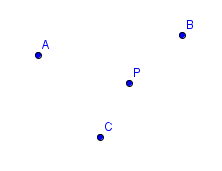 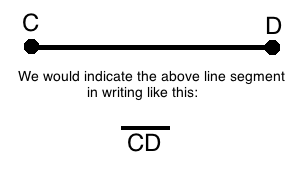 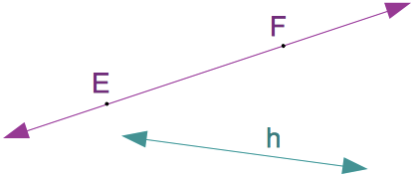 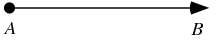 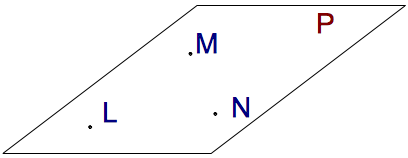 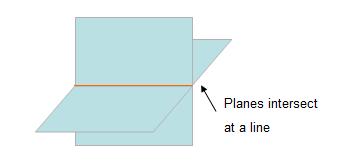 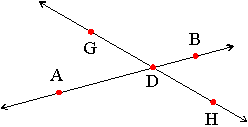 Types of Angles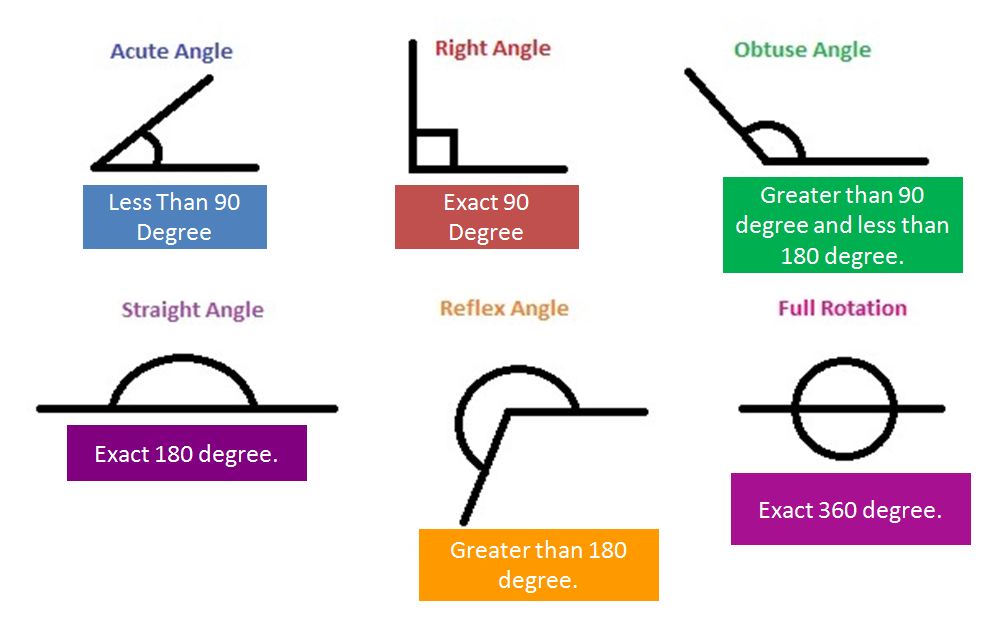 Types of Triangles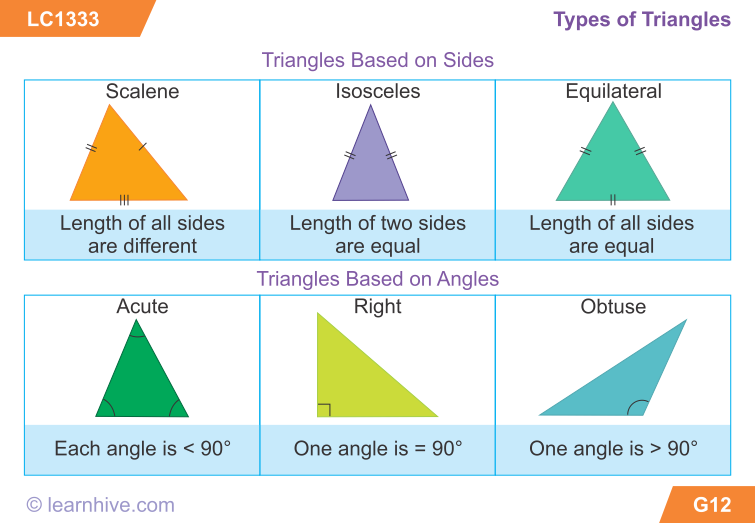 Types of Polygons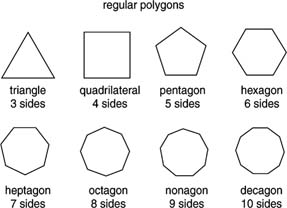 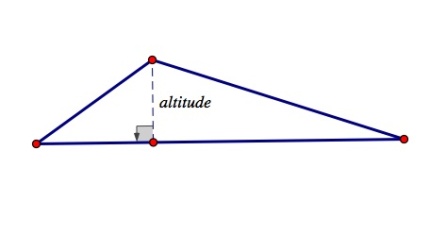 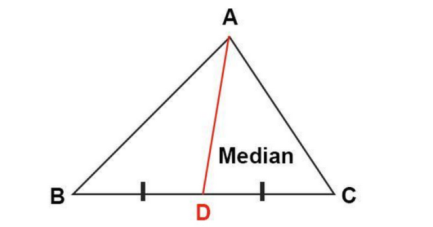 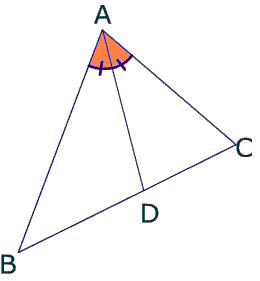 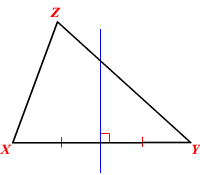 Triangle Centers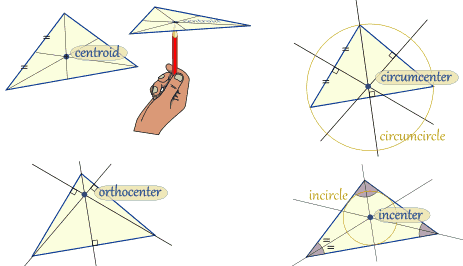 